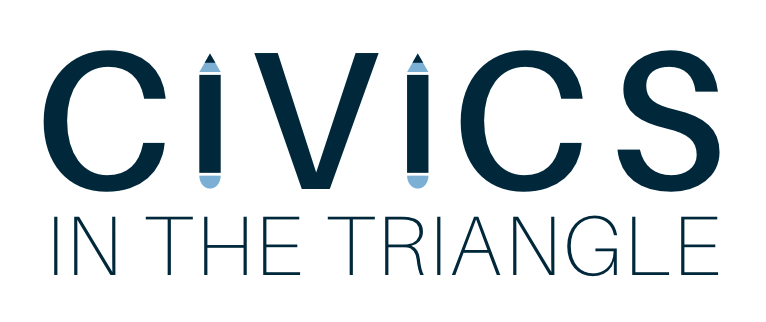 LESSON 8: Field Trip ReflectionNorth Carolina Legislative Building and North Carolina Museum of HistoryApril 13th, 2018What was your favorite part about the field trip?What was one thing you learned about North Carolina government?Think back to our last Civics lesson about a mock election… how did your campaign advertisement relate to this field trip?

What does it mean to be a responsible citizen?